___________                                                                 с. Грачёвка                                         № __________                                                                                                                                             Об утверждении Положения о порядке предоставленияразрешения на вырубку и возмещения ущерба,причиненного зеленым насаждениям в Грачевском  районе Оренбургской  областиВ соответствии с Федеральным законом от 10.01.2002 N 7-ФЗ "Об охране окружающей среды", Федеральным законом от 06.10.2003 N 131-ФЗ "Об общих принципах организации местного самоуправления в Российской Федерации", руководствуясь Уставом муниципального образования Грачевский  район Оренбургской  области  постановляю:1.Утвердить Положение о порядке предоставления разрешения на вырубку и возмещения ущерба, причиненного зеленым насаждениям в Гачевском  районе  Оренбургской  области  согласно приложению №1.2.Утвердить состав комиссия по оценке целесообразности вырубки и (или) повреждения деревьев и кустарников в Грачевском районе Оренбургской области согласно приложения №2        3. Контроль за исполнением настоящего постановления возложить на заместителя главы администрации района по экономическому развитию -начальника отдела экономики О.А. Бахареву.4. Постановление вступает в силу после дня его официального опубликования и подлежит размещению на официальном   информационном сайте администрации муниципального образования Грачевский район     и на  сайте  www.право-грачевка.рф.Глава района                                                                                          Д.В.ФилатовРазослано: Бахаревой О.А., членам комиссии, Уншиковой О.А., Счетной  палате, организационно-правовому отделу, отделу   по управлению  муниципальным  имуществом 										   							                                                     Приложение № 1                                                                                              к постановлениюадминистрации района                                                                                              от              №Положениео порядке предоставления разрешения на вырубкуи возмещения ущерба, причиненного зеленым насаждениямв Грачевском  районе Оренбургской  области1. Настоящее Положение о порядке предоставления разрешения на вырубку и возмещения ущерба, причиненного зеленым насаждениям в Грачевском  районе Оренбургской  области  (далее - Положение), разработано в соответствии с Федеральным законом от 10.01.2002 N 7-ФЗ "Об охране окружающей среды" и определяет порядок предоставления разрешения на вырубку и/или повреждение зеленых насаждений (далее - разрешение на вырубку) и возмещения ущерба, причиненного зеленым насаждениям на территории Грачевского  района Оренбургской  области . 2. Органом, уполномоченным на предоставление разрешения на вырубку, является Отдел по управлению  муниципальным  имуществом  администрации Грачевского  района (далее - Отдел по управлению  имуществом ).3. Основные понятия и термины, используемые в настоящем Положении, применяются в том значении, в каком они используются в соответствующих отраслях законодательства Российской Федерации, Оренбургской области, муниципальных правовых актах Грачевского  района.В случае изменения понятий и их значений в действующем законодательстве Российской Федерации, используемых в настоящем Положении, данные понятия и их значения должны использоваться с учетом изменений.4. Вырубку и/или повреждение (далее - вырубка (повреждение)) зеленых насаждений (за исключением зеленых насаждений, находящихся на земельных участках индивидуальной жилой застройки, принадлежащих заявителю на праве собственности) на территории Грачевского  района допускается производить только при наличии разрешения на вырубку и/или повреждение зеленых насаждений.Вырубку (повреждение) зеленых насаждений, находящихся на земельных участках, предназначенных для размещения индивидуальной жилой застройки, принадлежащих заявителю на праве собственности, допускается производить без разрешения на вырубку.5. Разрешение на вырубку предоставляется в случаях:- вырубки засохших, больных, находящихся в аварийном состоянии деревьев и кустарников. Понятие "рубку аварийных деревьев" используется в значении, определенном Постановлением Правительства РФ от 09.12.2020 N 2047 "Об утверждении Правил санитарной безопасности в лесах", а именно - наличие у дерева структурных изъянов (дупел, гнили, обрыва корней, опасного наклона), которые способны привести к падению всего дерева или его части и причинению ущерба государственному, муниципальному имуществу, а также имуществу и здоровью граждан;- осуществления строительства, при наличии у заявителя правоустанавливающих документов на земельный участок, вид разрешенного использования которого предусматривает осуществление строительства, и предоставленного в соответствии с действующим законодательством разрешения на строительство;- если деревья и кустарники находятся в охранной зоне инженерных коммуникаций;- если деревья и кустарники посажены без соблюдения требований Свода правил СП 42.13330.2011 "СНиП 2.07.01-89* "Градостроительство. Планировка и застройка городских и сельских поселений";- проведения разрешенных в установленном порядке ремонтных работ при невозможности избежать вырубки (повреждения) зеленых насаждений;- вырубки зеленых насаждений в целях предупреждения и ликвидации последствий аварий, катастроф, стихийных бедствий и иных чрезвычайных ситуаций природного и техногенного характера;- санитарной, омолаживающей, формовочной обрезки крон деревьев, стрижки "живой" изгороди.При возникновении потребности в вырубке (повреждении) зеленых насаждений физические и юридические лица, индивидуальные предприниматели (далее - заявитель) обращаются в Отдел по управлению   муниципальным  имуществом с заявлением о предоставлении разрешения на вырубку и возмещении ущерба, причиненного зеленым насаждениям в Грачевском  районе, по форме согласно приложению 1 к настоящему Положению.В заявлении о предоставлении разрешения на вырубку указываются:1) фамилия, имя, отчество (при наличии), для физических лиц и индивидуальных предпринимателей, организационно-правовая форма, полное наименование ИНН, ОГРН (за исключением случаев, если заявителем является иностранное юридическое лицо), реквизиты регистрационных документов (для юридических лиц);2) адрес регистрации, адрес электронной почты, телефон для связи с заявителем;3) вид документа, удостоверяющего личность заявителя (для физических лиц и индивидуальных предпринимателей), дата выдачи, серия, номер, реквизиты документа, удостоверяющего полномочия представителя юридического лица;4) почтовый адрес и (или) адрес электронной почты для связи с заявителем;5) указание причины необходимости вырубки (повреждения) зеленых насаждений;6) местоположение зеленых насаждений, предполагаемых к вырубке (повреждению).К заявлению прилагаются копии следующих документов:- правоустанавливающие документы на земельный участок, вид разрешенного использования которого предусматривает осуществление строительства, и предоставленного в соответствии с действующим законодательством разрешения на строительство (в случае вырубки (повреждения) зеленых насаждений при осуществлении строительства);- протокол общего собрания собственников помещений многоквартирного дома с согласием более 50 % собственников на вырубку зеленых насаждений, при нахождении зеленых насаждений на придомовых территориях многоквартирных домов (в случае, если земельный участок находится в общей долевой собственности собственников помещений в многоквартирном доме);- фотоматериалы зеленых насаждений (ситуационные, детальные);- копии документов, удостоверяющих личность заявителя (в случае, если с заявлением обращается представитель заявителя - копия документа, удостоверяющего личность представителя заявителя и документ, подтверждающий полномочия представителя заявителя).6. Решение о целесообразности вырубки и (или) повреждения деревьев и кустарников принимает комиссия по оценке целесообразности вырубки и (или) повреждения деревьев и кустарников в Грачевском районе , создаваемая постановлением администрации Грачевского района, предусматривающим в том числе порядок деятельности указанной комиссии (см. Приложение №2 к данному постановлению).Вышеуказанное решение оформляется путем составления и утверждения акта оценки ущерба, причиненного вырубкой и (или) повреждением зеленых насаждений, по форме, установленной приложением 2 к Положению.7. На основании акта оценки ущерба, причиненного вырубкой и (или) повреждением зеленых насаждений, Отдел по управлению муниципальным  имуществом осуществляет подготовку разрешения на вырубку в форме муниципального правового акта.8. Породный состав высаживаемых зеленых насаждений и места посадки зеленых насаждений определяются Отделом по управлению муниципальным имуществом и указываются в проекте разрешения на вырубку.9. Утвержденное разрешение на вырубку предоставляется заявителю Отделом по управлению муниципальным имуществом в срок не позднее 30 календарных дней со дня поступления заявления.10. Возмещение ущерба, причиненного зеленым насаждениям в Грачевском  районе, осуществляется путем посадки новых зеленых насаждений равноценных и более ценных пород в ближайший подходящий сезон в открытый грунт, но не позднее одного года со дня вырубки зеленых насаждений. Посадка производится с соблюдением требований Правил создания, охраны и содержания зеленых насаждений в городах Российской Федерации, утвержденных приказом Госстроя России от 15.12.1999 N 153.11. В связи с неблагоприятными климатическими условиями для произрастания зеленых насаждений в Грачевском  районе, в целях обеспечения воспроизводства зеленых насаждений и сохранения благоприятной окружающей среды устанавливается соотношение вырубленных зеленых насаждений к необходимому количеству высаживаемых зеленых насаждений 1:3 (за одно вырубленное дерево/кустарник высаживается 3 дерева/кустарника).12. В случае гибели в течение одного года со дня высадки вновь высаженных зеленых насаждений, выявленной Отделом по управлению  муниципальным  имуществом, по результатам ежеквартального мониторинга исполнения условий разрешения на вырубку, а также неосуществление посадки новых зеленых насаждений в соответствии с разрешением на вырубку, заявителем осуществляется возмещение причиненного ущерба в денежной форме.Расчет причиненного ущерба осуществляется в соответствии с утвержденными в установленном порядке таксами и методиками исчисления размера вреда окружающей среде, а при их отсутствии - исходя из фактических затрат на восстановление нарушенного состояния окружающей среды.Расчет фактических затрат на восстановление зеленых насаждений на территории Грачевского  района осуществляется согласно методике, определенной в Приложении 3 к Положению.Оплата причиненного ущерба производится заявителем в течение 30 календарных дней с момента получения уведомления.13. Разрешение на вырубку предоставляется без возмещения ущерба в случае:- вырубки засохших, больных, находящихся в аварийном состоянии деревьев и кустарников;- если деревья и кустарники находятся в охранной зоне инженерных коммуникаций;- вырубки зеленых насаждений в целях предупреждения и ликвидации последствий аварий, катастроф, стихийных бедствий и иных чрезвычайных ситуаций природного и техногенного характера;- санитарной, омолаживающей, формовочной обрезки крон деревьев, стрижки "живой" изгороди.14. В случае вырубки зеленых насаждений без разрешения на вырубку либо по разрешению на вырубку, предоставленному в установленном порядке и срок действия которого истек, лица, причинившие вред зеленым насаждениям в Грачевском  районе, уплачивают размер ущерба, причиненного зеленым насаждениям, в денежной форме согласно методике, определенной в Приложении 3 к Положению.Отдел по управлению муниципальным  имуществом в течение трех рабочих дней с момента выявления вырубки зеленых насаждений без разрешения на вырубку либо по разрешению на вырубку, предоставленному в установленном порядке и срок действия которого истек, принимает меры для привлечения лиц, причинивших ущерб зеленым насаждениям в Грачевском  районе, к ответственности и возмещению причиненного ущерба.В случае отказа лиц, причинивших вред зеленым насаждениям в Грачевском  районе, от возмещения ущерба в добровольном порядке Отдел по управлению  муниципальным  имуществом производит его взыскание в судебном порядке.Лица, осуществляющие вырубку зеленых насаждений в нарушение Положения, несут ответственность, предусмотренную законодательством Российской Федерации.Настоящее положение подлежит включению в областной реестр муниципальных нормативных правовых актов.                                                                   Приложение 1                                                                  к Положению                                                                                       о порядке предоставления                                                                                    разрешения на вырубку                                                                                  и возмещения ущерба,                                                                    причиненного                                                                                 зеленым насаждениям                                                                                в Грачевском  районе                                                                                   Оренбургской  области                                      Начальнику отдела по управлению  муниципальным                                                      имуществом                                                       администрации района                                  _________________________________________                                     (фамилия и инициалы начальника отдела)                                  от ______________________________________                                                                   (Ф.И.О.)                                                проживающего(-й) по адресу:                                  ________________________________________,                                  (почтовый адрес и (или) адрес электронной                                                           почты для связи)                                  паспорт: _________ N ____________________                                  выдан ___________________________________                                                               (кем, когда)                                  _________________________________________                                     (организационно-правовая форма, полное                                     наименование и адрес места нахождения,                                       реквизиты регистрационных документов                                          (для юридических лиц) (ИНН, ОГРН,                                    за исключением случаев, если заявителем                                     является иностранное юридическое лицо)                                  _________________________________________                                  ________________________________________,                                                  действующего(-й) от имени                                  _________________________________________                                                               на основании                                  _________________________________________                                      (реквизиты документа, удостоверяющего                                            полномочия, дата выдачи, номер)                                  _________________________________________                                                        контактный телефон:                                  ________________________________________.                                 ЗАЯВЛЕНИЕ    Прошу  предоставить  разрешение  на  вырубку зеленых насаждений с цельювырубки (повреждения) зеленых насаждений, произрастающих по адресу:_____________________________________________________________________________________________________________________________________________________,    в связи с _______________________________________________________________________________________________________________________________________.    Выбранный  заявителем  способ  предоставления  результата  рассмотрениязаявления (нужное подчеркнуть):    в      форме      электронного      документа      с     использованиеминформационно-телекоммуникационных  сетей  общего  пользования, в том числеединого портала, региональных порталов или портала адресной системы;    в  форме  документа  на  бумажном носителе посредством выдачи заявителю(представителю  заявителя)  лично  под  расписку либо направления документапочтовым отправлением по указанному в заявлении почтовому адресу.    Приложение:______________________________________________________________________________________________________________________________________________________    Даю согласие операторам персональных данных: администрации Грачевскогорайона, отделу по управлению  муниципальным имуществом администрации района - на обработку моихперсональных данных с целью оказания предоставляемых услуг.    Предусматривается смешанная обработка моих  персональных  данных  - какнеавтоматизированная,   так  и  автоматизированная  обработка  с  передачейполученной   информации  по  локальной  вычислительной  сети  администрациимуниципального  образования,  без  использования  сети  общего  пользованияИнтернет.    Согласие действует сроком 10 лет.    Подпись    Расшифровка подписи    Дата                                                                  Приложение 2                                                                 к Положению                                                                                      о порядке предоставления                                                                                   разрешения на вырубку                                                                                 и возмещения ущерба,                                                                   причиненного                                                                                 зеленым насаждениям                                                                               в Грачевском  районе                                                                                 Оренбургской областиФОРМА                            Акт оценки N ______                       ущерба, причиненного вырубкой                  и (или) повреждением зеленых насаждений    с. Грачевка                                       "__" _________ 20___ г.    Комиссия   по  оценке  целесообразности  вырубки  и  (или)  повреждениядеревьев и кустарников в Грачевском  районе Оренбургской области в составе ____________________,в присутствии _______________________________________________, на основаниистатей 3, 61, 77 Федерального  закона   от  10.01.2002  N  7-ФЗ  "Об охранеокружающей среды",    постановления   администрации   Грачевского    района"__" ______ 202___ N ___ "Об утверждении Положения о порядке предоставленияразрешения на вырубку и возмещения ущерба, причиненного зеленым насаждениямв Грачевском    районе Оренбургской  области",   произвела   учет   и  оценку  зеленых  насаждений,предлагаемых к вырубке (повреждению), по адресу: _____________________________________________________________________________________________________    Установлено, что при производстве работ _____________________________________________________________________________________________________________________________________________________________________________________    вырубке (повреждению) подлежат:    Расчет причиненного ущерба осуществляется ___________________________________________________________________________________________________________________________________________________________________________________    Члены Комиссии _____________ ___________________                      подпись           Ф.И.О.                   _____________ ___________________                      подпись           Ф.И.О.                   _____________ ___________________                      подпись           Ф.И.О.                                 _____________ ___________________                      подпись           Ф.И.О.                                                                    Приложение 3                                                                   к Положениюо порядке предоставления                                                                                     разрешения на вырубку                                                                                   и возмещения ущерба,                                                                    причиненного                                                                                  зеленым насаждениям                                                                                в Грачевском  районе                                                                                  Оренбургской  областиПорядокорганизации расчета фактических затрат на восстановлениезеленых насаждений на территории Грачевского района1. Возмещение ущерба зеленым насаждениям в Грачевском районе, в денежной форме в связи с вырубкой зеленых насаждений осуществляется в соответствии с утвержденными в установленном порядке таксами и методиками исчисления размера вреда окружающей среде, а при их отсутствии исходя из фактических затрат на восстановление нарушенного состояния окружающей среды, с учетом понесенных убытков, в том числе упущенной выгоды, на основании акта оценки ущерба.2. Расчет фактических затрат на восстановление нарушенного состояния окружающей среды в связи с вырубкой зеленых насаждений на территории Грачевского  района (далее по тексту - расчет) осуществляется в соответствии со сметами, определяющими соотношение вырубленных зеленых насаждений к необходимому количеству высаживаемых, стоимость посадки зеленого насаждения с учетом стоимости посадочного материала, стоимость годового ухода за зеленым насаждением и классификацией зеленых насаждений.3. Расчет проводится методом учета всех видов затрат, связанных с созданием и содержанием зеленых насаждений, с учетом требований Правил создания, охраны и содержания зеленых насаждений в городах Российской Федерации, утвержденных приказом Госстроя России от 15.12.1999 N 153.4. Для расчета фактических затрат на восстановление нарушенного состояния окружающей среды в связи с вырубкой зеленых насаждений применяется следующая классификация:- деревья;- кустарники.5. Породы различных деревьев по своей ценности объединяются в группы. Выделяют 4 группы:- хвойные деревья;- 1-я группа лиственных деревьев (особо ценные);- 2-я группа лиственных деревьев (ценные);- 3-я группа лиственных деревьев (малоценные).Распределение древесных пород по их ценности представлено в таблице N 1.Таблица N 16. Деревья подсчитываются поштучно.Если дерево имеет несколько стволов, то в расчетах фактической стоимости восстановления дерева учитывается каждый ствол отдельно.Кустарники в группах подсчитываются погонными метрами.7. Фактическая стоимость восстановления дерева определяется по формуле:СКД = СПД + СУХ x КВДСКД - фактическая стоимость восстановления дерева, руб.;СПД - сметная стоимость посадки одного дерева с учетом стоимости посадочного материала (дерева), руб.;СУХ - сметная стоимость годового ухода за деревом, руб.;КВД - количество лет восстановительного периода, учитываемого при расчете фактической стоимости за вырубаемые деревья:- для хвойных деревьев - 10 лет;- для лиственных деревьев 1-й группы - 7 лет;- для лиственных деревьев 2-й группы - 5 лет;- для лиственных деревьев 3-й группы - 3 года.8. Фактическая стоимость восстановления кустарника определяется по формуле:СКК = СПК + СУХСКК - фактическая стоимость восстановления кустарника, руб.;СПК - сметная стоимость посадки погонного метра кустарника с учетом стоимости посадочного материала (кустарника), руб.;СУХ - сметная стоимость годового ухода за погонным метром кустарника, руб.9. В случае невозможности определения видового состава и фактического состояния вырубленных зеленых насаждений исчисление размера ущерба проводится по максимальной оценочной стоимости 1-й группы лиственных пород.10. Поросль малоценных видов древесной растительности (тополь бальзамический, клен ясенелистный, вяз мелколистный) диаметром менее 6 см в расчетах не учитывается.                                                                                              Приложение № 2                                                                                              к постановлениюадминистрации района                                                                                              ________ № _________Состав комиссия по оценке целесообразности вырубки и (или) повреждения деревьев и кустарников в Грачевском районе Оренбургской  области ___________________________________________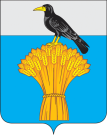 АДМИНИСТРАЦИЯ   МУНИЦИПАЛЬНОГО ОБРАЗОВАНИЯГРАЧЕВСКИЙ  РАЙОН ОРЕНБУРГСКОЙ ОБЛАСТИП О С Т А Н О В Л Е Н И ЕN п/пНаименование породыКоличество деревьев (штук)Характеристика текущего состояния зеленых насажденийДополнительные признаки12345Хвойные породыЛиственные древесные породыЛиственные древесные породыЛиственные древесные породыХвойные породы1-я группа2-я группа3-я группаСосна (все виды), пихта, ель (все виды), туя, лиственница сибирскаяДуб черешчатый, липа мелколистная, клен канадский, ясень зеленый, ясень обыкновенный, каштан конский обыкновенный, вяз гладкий, ива белаяБереза (все виды), тополь пирамидальный гибридный, тополь белый, черемуха (все виды), яблоня Недзведского (садовая форма Роялти), рябина обыкновеннаяОльха черная, тополь бальзамический, плодовые (яблони, сливы, груши), осина обыкновенная, клен ясенелистный, вяз мелколистныйДжалиев Максим Нормукановичпредседатель комиссии, заместитель  главы   администрации  по оперативным  вопросам Петрова Ирина  Владимировна заместитель председатель комиссии, начальник  отдела  по управлению  муниципальным  имуществомДавыдова Елена Валерьевна секретарь комиссии, главный  специалист  отдела по управлению  муниципальным  имуществомЧлены комиссииЧлены комиссииЧлены комиссииБахарева Ольга  Анатольевнаи.о. заместителя  главы  администрации по экономическому  развитию- начальник  отдела  экономикиМатыцин  Виктор  Валерьевич заместитель  главы  администрации  -начальник  управления  сельского хозяйстваМихайловских  Олег Викторовичначальник  отдела  архитектуры  и капитального строительстваОсипов Владимир  Алексеевич руководитель  ГКУ «Грачевское  лесничество»(по согласованию)Главы сельсоветов, на территории которого  расположены  древесно-кустарниковые  растительности, подлежащие  вырубке (по согласованию)Главы сельсоветов, на территории которого  расположены  древесно-кустарниковые  растительности, подлежащие  вырубке (по согласованию)Главы сельсоветов, на территории которого  расположены  древесно-кустарниковые  растительности, подлежащие  вырубке (по согласованию)